APRENDER EN MOVIMIENTOIDEAS DIDÁCTICAS PARA LA CLASE DE ESPAÑOLJORNADA PEDAGÓGICA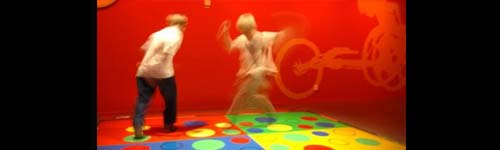 25 de enero de 2014Himmelskällan, Norra Lundby, VarnhemPROGRAMAOrganiza:Spanska tonerwww.fernandoalvarez.seAprender en movimiento.Actividades y proyectos para niños y jóvenes en la clase de español.Este “práctico y activo” taller está orientado a profesores o futuros profesores de español para niños y jóvenes. Consiste en una presentación de actividades y proyectos “muy movidos” centrados en la importancia del ritmo, el movimiento, la acción, la canción y la autonomía en el aprendizaje de segundas lenguas y, en particular, del español. Incluye una introducción práctica a algunos ritmos latinos como bachata, reggaeton, salsa o cumbia. Además de ello, habrá también una presentación del DELE (Diploma de Español como Lengua Extranjera) por parte del Insituto Cervantes. Todas las ideas, recursos y ejemplos presentados orientarán a los participantes para poder planificar y diseñar sus propias actividades y proyectos. En definitiva, el curso está concebido como un intercambio de ideas, actividades y vivencias entre todos los participantes, ya sean profesores con experiencia o sin ella, para la reflexión y el enriquecimiento en cuanto a habilidades, técnicas y recursos para la clase de español.Reparto(por orden de intervención)Fernando Álvarez. Licenciado en Filología Semítica (Universidad Complutense de Madrid) y 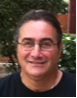                       profesor de español (Universidad de Estocolmo). Profesor de español en Suecia                       desde 1985. Formador de profesores de Lenguas Modernas en el Dpto de                       Formación Permanente de la Universidad de Uppsala. Ha dirigido varios cursos  	         y talleres  para profesores sobre diversos temas, y en especial sobre el uso de la                       canción como recurso didáctico en la enseñanza de español. Autor de materiales                       didácticos. Locutor, escritor y productor de programas de radio en español en la radio educativa de Suecia (Utbildningsradion). Cantante y escritor de canciones.Francisco Lara. Licenciado en Filología Románica (Universidad de Sevilla) y profesor de ELE 	          desde 1990. Profesor de ELE en Francia, Dinamarca y Alemania. En la actualidad 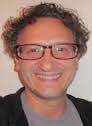           imparte clases de español y Capoeira a niños y jóvenes en la Escuela           Internacional de la Paz de Colonia, Alemania. Formador de profesores de ELE.           Larga experiencia como director de talleres de formación en distintas En la           actualidad colabora con sesiones y talleres didácticos en diferentes programas de           formación. Autor de materiales didácticos. Autor y director del musical para niños "Muzzical" basado en la serie de la cadena BBC para aprender lenguas Muzzy. Colaborador habitual en la sección Didactired del Centro Virtual Cervantes con actividades de reflexión para profesores de ELE para niños.Niki Levemark. Licenciada en Fisiología (Universidad de Colorado), graduada como           profesora de educación física (Universidad de Estocolmo) y como profesora de 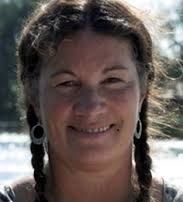           español (Universidad de Mälardalen). Ha dirigido varios talleres para profesores           sobre la aplicación didáctica de la música y el baile en la enseñanza de lenguas.          Actualmente trabaja como profesora de español en Nyköpings Enskilda           Gymnasium.Eduardo Galindo. Licenciado en Filología Hispánica (Universidad de Cádiz). Master en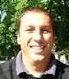          Enseñanza de Español como Lengua Extranjera con un estudio sobre la          afectividad en las aulas suecas. Profesor de español desde 1995 en diferentes          instituciones. Actualmente, es profesor titular y, en diferentes periodos,          responsable del Área Académica del Instituto Cervantes de Estocolmo. Ha          colaborado con diferentes talleres10:00-10:15Presentación de la movidaFernando Álvarez10:15-11:45Aprender en movimientoFrancisco Lara11:45-12:30Baila tu cuerpoNiki Levemark12:30-13:15Almuerzo13:15-14:00Presentación del DELE (Diploma de Español Lengua Extranjera)Eduardo Galindo,Instituto Cervantes14:00-15:00Aprender en movimientoFrancisco Lara15:00-15:15Tentempié (“Fika”)15:15-16:00Baila tu cuerpo Niki Levemark 16:00-16:30Cantando también se aprendeFernando ÁlvarezFecha25 de enero de 2014 (10:00-17:00)LugarHimmelskällan, Norra LundbyGrupo metaProfesores y candidatos a profesores de español para niños y jóvenesPrecio650 SEK (programa, material, almuerzo y “fika”)Fecha tope de inscripción15-01-2014Información e inscripciónfernando@montalban.se, 072-565 19 54